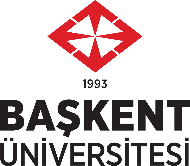 BAŞKENT ÜNİVERSİTESİEĞİTİM BİLİMLERİ ENSTİTÜSÜBİRİM KALİTE KOMİSYONUNUN 10 ARALIK 2021 TARİHLİTOPLANTISIBaşkent Üniversitesi, Eğitim Bilimleri Enstitüsü Birim Kalite Komisyonu, 10 Aralık 2021 tarihinde, saat 14.00’te Zoom platformu üzerinden çevrimiçi olarak toplanmış ve yapılan toplantı kayıt altına alınmıştır. Toplantı içeriği ve alınan kararlar aşağıdadır:1. Enstitü bünyesinde yürütülen kalite çalışmaları gözden geçirilmiş, Enstitü bünyesindeki iş akış/süreç şemaları ile ilgili değerlendirmeler yapılmıştır.2. Kalite Güvence Sistemi formları ile ilgili değerlendirmeler yapılmış, ilgili düzenlemeler ve güncellemeler ile ilgili görüş alışverişinde bulunulmuştur.3. 2021-2022 eğitim-öğretim yılı bahar dönemi lisansüstü programlara öğrenci başvuru sürecine dair değerlendirme yapılmıştır. 41. 03 Haziran 2022’de gerçekleştirilmesi planlanan, öğrencilerimizi bilimsel çalışmalara teşvik etmeyi ve üniversitelerimizin eğitim bilimleri enstitülerinde öğrenim gören lisansüstü öğrencilerin katılımını amaçlayan ‘Lisansüstü Çalışmalar Kongresi’nin yapılması doğrultusunda bir iş takviminin düzenlenmesine ve işletilmesine,4.2. 2021-2022 eğitim-öğretim yılı güz döneminde final sınavlarının sağlıklı biçimde yürütülmesi bakımından Anabilim dallarınca gerekli tedbirlerin alınmasına,4.3. Öğrencilere yönelik olarak ‘öğrenci memnuniyet anketi’nin 2021-2022 güz dönemi sonunda uygulanmasına ve çıkan sonuçların komisyonca değerlendirilmesine karar verilmiştir. Doç. Dr. Ahmet DEMİR 				Dr. Öğr. Üyesi Gülin DAĞDEVİREN KIRMIZI Birim Kalite Komisyonu Başkanı 			Birim Kalite Komisyonu Bşk. Yrd.Doç. Dr. Emine CABI 				Dr. Öğr. Üyesi Sevgen ÖZBAŞIBirim Kalite Komisyonu Üyesi			Birim Kalite Komisyonu ÜyesiÖğr. Gör. Esra MERDİN 				Arş. Gör. Cansu Hazal GÜÇLÜBirim Kalite Komisyonu Üyesi 			Birim Kalite Komisyonu ÜyesiArş. Gör. Sıla ACUN					Ahmet Cihangir (Öğrenci)Birim Kalite Komisyonu Üyesi			Birim Kalite Komisyonu Üyesi